Darien Lions Club Foundation (DLF)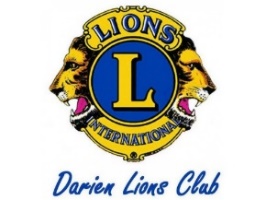 License from City of DarienRules for Queen of Hearts RaffleWhat is the Queen of Hearts game?  This is a weekly progressive raffle.  Players participate by purchasing a ticket.  Tickets are $1 each.  A player can buy as many tickets and he/she likes.  The player must write his name and telephone number along with the corresponding number of the card on the Queen of Hearts board to be chosen on their behalf if their ticket is drawn. The ticket will be drawn every Monday.  Once the drawing of the raffle is completed, the tickets are disposed of.  If the Queen of Hearts is not drawn, the balance of the pot rolls over and a new drawing will be held the following week until the Queen of Hearts is selected from the board.  One ticket will be drawn each week.RULES OF THE GAMETickets will be sold for $1.00 each.Drawing date will be each Monday at 8:30 pm at Q-Bar at 8108 S. Cass Ave., Darien, IL 60561 starting on Aug. 5, 2019.Minimum pot amount for winning Queen of Heart raffle is $1000 to be split as determined below.  The purchaser that bought the selected winning raffle ticket will have selected a number of card location still available on the board.  This will be written on the raffle ticket.To win the game, you must pick the Queen of Hearts from the Raffle board.If the Queen of Hearts is not drawn, the pot rolls over to the next week. All raffle tickets will be discarded and a new set of tickets will be sold for the next drawing on the next Monday.The pot will continue to build until the Queen of Hearts is drawn. If a Joker is selected, the payout is as shown on the attachment and a new board is started the following week with 54 cards and the pot rolls over as well; this can happen only one time per game.  If another Joker is selected within the same game, winner receives listed prize money on the attachment and the game continues on the existing board.The number the winner wrote on the selected raffle ticket will be used to choose the envelop from the game board corresponding to that number. A DLF member will pick the envelop from the Raffle board.  Winners will receive the same percentage of jackpot regardless of whether they are present or not. See Prize Payouts at the end of the Rules.  If the winner cannot be identified because no telephone number is listed or the information is unidentifiable then the pot rolls over and no playing card is selected from the Queen of Hearts board.  The DLCF will attempt to identify the winner in the next 24 hours to still have a drawing.  If the number on the raffle ticket is not available on the game board, the pot rolls over and winner of the raffle drawing is paid out for ticket selection only.If the raffle winner picks the Queen of Hearts, they will receive 50% of the pot. The Darien Lions Club Foundation will withhold all taxes from winnings where applicable for amounts over $600. You will be required to provide proper identification and information for tax purposes. All tickets and monies will be accounted for by the Darien Lions Club Foundation in accordance with all state and city requirements. If your raffle ticket is drawn and you draw a pay card, you will receive the pay card prize and the prize for that stage ticket drawing (see last page of rules). Amounts less than $250 can be paid in cash that night.  All others will be paid by check within two weeks.Ticket sales will start on July 24, 2019. Drawings will be held Monday’s at 8:30 pm at Q Bar.  After the raffle game has been fully paid out (the Queen of Hearts was picked) then the Queen of Hearts raffle game board will be retained by the Darien Lions Club Foundation for a minimum of 45 days.Terms and Conditions: The Raffle is subject to these Official Rules. These Official Rules cannot be changed by any oral statement made by any member, consultant or agent acting on behalf of Darien Lions Club Foundation (DLF). The rules can be changed at any time in writing and posted by the DLF.  By entering the Raffle, entrants accept and agree: (1) to be bound by these Official Rules and the decisions of DLF which shall be final and binding; (2) waive any right to claim ambiguity in the Raffle or these Official Rules; (3) that DLF may use the entrant's name, photograph, likeness, statements, or voice for promotional or advertising purposes in connection with the Raffle in all forms of media, now or hereafter known, in perpetuity, without review, permission or further compensation, except where prohibited by law.BY ENTERING THE RAFFLE, EACH ENTRANT RELEASES DLF, ITS DIRECTORS, OFFICERS, MEMBERS, EMPLOYEES, THEIR AFFILIATES AND ALL OFFICERS, AGENTS AND VOLUNTEERS FROM ANY AND ALL LIABILITY FOR INJURIES, LOSSES OR DAMAGES OF ANY KIND (INCLUDING, WITHOUT LIMITATION, ATTORNEY'S FEES) CAUSED BY PARTICIPATING IN THE RAFFLE OR WINNING ANY PRIZE OR RESULTING FROM ACCEPTANCE, DLF POSSESSION, USE OR MISUSE OF ANY PRIZE, AND EACH WINNER AGREES TO INDEMNIFY AND HOLD HARMLESS FROM ANY AND ALL LOSSES, DAMAGES, RIGHTS, CLAIMS AND ACTIONS OF ANY KIND ARISING FROM, IN CONNECTION WITH, OR AS A RESULT OF PARTICIPATING IN THE RAFFLE OR THE WINNER'S ACCEPTANCE OR USE OF ANY PRIZE. A RAFFLE ENTRANT'S SOLE AND EXCLUSIVE REMEDY FOR ANY CLAIM AGAINST DLC ARISING OUT OF THE SALE OF TICKETS OR THE CONDUCT OF THE RAFFLE SHALL BE LIMITED TO THE RETURN OF THE PURCHASE PRICE PAID FOR THEIR TICKET(S). IN NO EVENT SHALL DLF, ITS DIRECTORS, OFFICERS, MEMBERS, EMPLOYEES, AGENTS, REPRESENTATIVES OR VOLUNTEERS BE LIABLE TO ANY PARTY FOR ANY LOSS OR INJURIES TO EARNINGS, PROFITS OR GOODWILL, OR FOR ANY INCIDENTAL, SPECIAL, PUNITIVE OR CONSEQUENTIAL DAMAGES OF ANY PERSON OR ENTITY WHETHER ARISING IN CONTRACT, TORT OR OTHERWISE, EVEN IF ADVISED OF THE POSSIBILITY OF SUCH DAMAGES. ANY CONTROVERSY OR CLAIM ARISING OUT OF OR RELATING TO THE RAFFLE OR THESE OFFICIAL RULES SHALL BE SETTLED BY BINDING ARBITRATION ADMINISTERED BY THE AMERICAN ARBITRATION ASSOCIATION (PURSUANT TO ITS EXPEDITED PROCEDURES) UNDER ITS COMMERCIAL ARBITRATION RULES AND CONDUCTED IN DUPAGE COUNTY, ILLINOIS. JUDGMENT ON THE AWARD RENDERED BY THE ARBITRATOR MAY BE ENTERED IN ANY COURT HAVING JURISDICTION THEREOF.Cancellation/Termination of Raffle: By purchasing a Ticket and choosing to participate in the Raffle, each Raffle participant acknowledges and agrees that DLF has the right, in its sole discretion, to elect not to proceed with the Raffle for any reason whatsoever or for no reason. In such an event DLF will conduct one final drawing in which Tickets will be drawn until the Queen of Hearts location is determined on the board.
Registration with the State of Illinois: DLF has registered with the city of Darien Prize Payouts Based on THE AMOUNT OF the JACKPOTStage 1Pot Amount 		$0-30,000Ticket Winner		$50.00 paid for any card other than Joker and Queen of HeartsQueen of Hearts	50% of the pot; Game overJokers	$500 of the existing pot (and a new board is started, balance of the pot rolls over).  The roll over to a new board can only happen once in a gameAny Ace		$100.00Stage 2Pot Amount 		$30,001 & upTicket Winner		$100.00 paid for any card other than Joker and Queen of HeartsQueen of Hearts	50% of the pot; Game overJokers	$1500 (and a new board is started, balance of the pot rolls over).  The roll over to a new board can only happen once in a gameAny Ace		$250.00Ticket Winner prize is paid out with Joker payout and Ace payout.  It is not paid out for the Queen of Hearts payout.